LOCAL 183 MEMBER MEETINGS 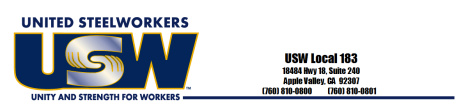 4TH Thursday of the Month at 4:00pm January 27, 2022                July 28, 2022 February 24, 2022              August 25, 2022 March 24, 2022                  September 22, 2022          April 28, 2022                    October 27, 2022 May 26, 2022                      November10, 2022 June 23, 2022                       December 08,2022Coldwell Building 18484 Hwy 18, Suite 240 Apple Valley, CA 92307 (760) 810-0800 FAX (760) 810-0801